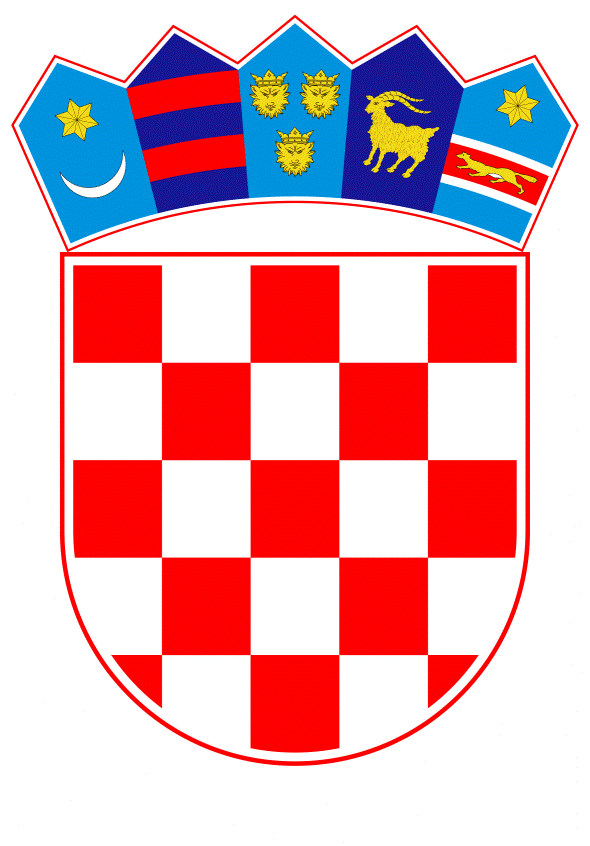 VLADA REPUBLIKE HRVATSKE	Zagreb, 20. travnja 2023.PREDLAGATELJ:	Ministarstvo gospodarstva i održivog razvojaPREDMET:	Verifikacija odgovora na zastupničko pitanje Martine Vlašić Iljkić, u vezi 	s Uredbom o otklanjanju poremećaja na domaćem tržištu energijeBanski dvori | Trg Sv. Marka 2  | 10000 Zagreb | tel. 01 4569 222 | vlada.gov.hr											PRIJEDLOGKLASA: URBROJ:Zagreb,   PREDSJEDNIKU HRVATSKOGA SABORA PREDMET:		Zastupničko pitanje Martine Vlašić Iljkić, u vezi s Uredbom o otklanjanju 	poremećaja na domaćem tržištu energije - odgovor Vlade	Zastupnica u Hrvatskome saboru, Martina Vlašić Iljkić, postavila je, sukladno s člankom 140. Poslovnika Hrvatskoga sabora („Narodne novine“, br. 81/13., 113/16., 69/17., 29/18., 53/20., 119/20. - Odluka Ustavnog suda Republike Hrvatske i 123/20.), zastupničko pitanje u vezi s Uredbom o otklanjanju poremećaja na domaćem tržištu energije.	Na navedeno zastupničko pitanje Vlada Republike Hrvatske daje sljedeći odgovor:	Sukladno Uredbi o mjesečnom iznosu naknade za ugroženog kupca energenata, načinu sudjelovanja u podmirenju troškova energenata korisnika naknade i postupanju Hrvatskog zavoda za socijalni rad (,,Narodne novine“, br. 31/22., 104/22. i 31/23.) ugroženi kupci koji privremeno ili trajno ne mogu plaćati račune za energiju imaju pravo na naknadu troškova energije za ugroženog kupca energenata u iznosu do 70,00 eura mjesečno. Pravo na sufinanciranje troškova energije ostvaruje se na temelju rješenja o priznanju prava na naknadu za ugroženog kupca energenata koje donosi Hrvatski zavod za socijalni rad.	Sukladno Zakonu o energiji (,,Narodne novine“, br. 120/12., 14/14., 95/15., 102/15.  i 68/18.) osobe kojima je utvrđen stupanj invaliditeta mogu rješenjem o priznanju prava na naknadu za ugroženog kupca energenata Hrvatskog zavoda za socijalni rad steći pravo na naknadu.	Cijene električne energije u Republici Hrvatskoj i s povećanjem od 50 % koja se plaća samo na razliku više potrošene energije od 2500 kWh u šestomjesečnom razdoblju su jedne od najnižih u Europskoj uniji.	Eventualno potrebna dodatna obrazloženja u vezi s pitanjem zastupnice dat će ministar gospodarstva i održivog razvoja dr. sc. Davor Filipović.PREDSJEDNIK      mr.sc. Andrej Plenković